Содержание:Пояснительная запискаДополнительная общеразвивающая программа  социально-педагогической направленности "Умные игры в добрых сказках" разработана на основе Федерального государственного образовательного стандарта дошкольного образования (Приказ № 1155 Министерства образования и науки Российской Федерации от 17 октября 2013 года) с учётом нормативных документов:             Федеральный закон от 29 декабря 2012г. № 273-ФЗ «Об образовании в Российской Федерации»; Приказ Министерства просвещения РФ от 9 ноября 2018 г. N 196 “Об утверждении Порядка организации и осуществления образовательной деятельности по дополнительным общеобразовательным программам”;Постановление Главного государственного санитарного врача Российской Федерации от 15 мая 2013 г. № 26 г. Москва «Об утверждении СанПиН 2.4.1.3049-13 «Санитарно-эпидемиологические требования к устройству, содержанию и организации режима работы дошкольных образовательных организаций».А.В. Запорожец писал: «Важную роль в развитии воображения играют взрослые, организующие и направляющие деятельность ребенка. Поскольку образы воображения возникают на основе уже имеющегося у человека опыта, представлений, особое значение имеет деятельность воспитателя, направленная на расширение, уточнение, обогащение опыта ребенка побуждение его к творчеству».Современный мир ребенка предполагает удобство и комфорт в игре. У детей достаточно много игрушек, а к ним прилагаются дополнительные аксессуары, разработаны увлекательные компьютерные игры. И не надо придумывать и находить «заменителей» в игре, строить диванчик из кубиков, а из травинок варить суп, когда даже еда есть в пластиковом исполнении. Предлагается меньше возможностей для того, чтобы представлять себе, что ты хочешь получить в конечном результате, планировать свою деятельность и попытаться воплотить этот результат путем проб и ошибок. В результате у современных детей обедняется воображение, на основе которого строятся все познавательные процессы дошкольника. По мнению А.В. Запорожца, «воображение является важным средством познания детьми окружающего мира. Более того, оно в значительной степени определяет развитие личности в целом». О.В. Боровик справедливо отмечает: «Но воображение, как любая психологическая функция ребенка, требует педагогической заботы, если мы хотим, чтобы оно развивалось».Поэтому так важно становится для нас сейчас создать для ребенка развивающую среду, увлечь его развивающими играми, стимулировать его воображение, научить его составлять целостные образы.Задача педагогов - подобрать игры, лишенные излишнего дидактизма, игры, которые были бы ему «по уму и по сердцу», в которых ребенок не только бы получал удовольствие, но и овладевал определенными компетенциями, которые понадобятся ему в жизни.Однако сейчас недостаточно просто предложить детям игры, познакомить с технологией, необходимо увлечь играми, научит работать с ними, чтобы затем самому придумывать образы и создавать их. Ребенок быстро забывает то, что эмоционально нейтрально и не имеет для него больше значения. Об этом очень емко высказалась М.И. Чистякова: «Существуют определенные закономерности связи эмоциональных состояний с качеством мышления: счастье имеет тенденцию способствовать выполнению познавательной задачи, тогда как несчастье тормозит ее выполнение». Волевые процессы также тесно связаны с эмоциями. Настроение отражается на всех этапах волевого акта: на осознании мотива, принятия решения и развертывания процесса достижения цели, завершающегося выполнением принятого решения. Так, эмоциональная привлекательность цели умножает силы человека, облегчает выполнение решения.Для того чтобы заинтересовать ребенка развивающими играми, образовательной деятельностью в целом, необходимо сначала увлечь его сказкой, дать ему пережить сопричастность к персонажам. После этого ребенок постарается пережить очарование сказкой и потянется к этим играм. А потом и сам начнет создавать свои образы, по-своему развивать сюжет.Цель программы: создание условий для развития творческого потенциала и способности детей.Задачи программы: Развивать идентификацию со своим именем, формировать позитивное отношение ребенка к своему «Я»; Развивать сенсорно - перцептивную сферу; Развивать произвольность поведения; Развивать воображение, обогащать словарь; Учить детей осознавать свои переживания и чувства; Учить детей осознавать свой внутренний мир; Учить ребенка управлять своими желаниями; Воспитывать сдержанность, доброжелательность и великодушие.Программа строится на принципах:принцип деятельности (заключается в том, что ребенок, получает знания не в готовом виде, а добывает их самостоятельно);принцип непрерывности (преемственность между темами);принцип целостного представления о мире (обобщенное, целостное представление о мире);принцип минимакса (даем больше, требуем стандарт, возьми сколько можешь);принцип универсальности (развитие умений переноса полученных знаний в новые условия);принцип вариативности (учет интереса и наклонностей детей);принцип психологической комфортности (доброжелательная атмосфера);принцип креативности (поэтапное выращивание – от репродуктивного до творческого уровня интеллектуального потенциала ребенка).Отличительные особенности программыДанная программа решает ряд важных задач по формированию личности дошкольника, являясь синтезом технологии развивающего обучения, элементов сказкотерапии и информационно-коммуникативных технологий. Сочетание трех основных технологий составляет основу системы занятий «Умные игры в добрых сказках» и направлено на развитие ребенка как личности.За основу программы взята технология интеллектуально-творческого развития «сказочные лабиринты игры» В.В.Воскобовича. Ряд образовательных областей, включенных в данную программу, представлен как федеральным, так и национально-региональным компонентами, включающими в себя культуру родного края, череззнакомство со сказкой (авторской, народной), былинами. Система занятий, лежащая в основе программы, состоит из трех базовых компонентов:Развивающие игрыБазовыми являются игры В.В.Воскобовича.СказкотерапияПрикладное терапевтическое значение сказки состоит в воспитании здорового образа жизни, восхвалении увлечений и способов, помогающих сохранять силы и здоровье, в формировании системы ценностей, заложенных в народной культуре. Любая сказка – это путь приобщения ребенка к опыту своего народа, т.е. социализация. Рассказывая и познавая сказку или былину, помогая герою с помощью развивающих игр, дети получают первые представления о нравственных качествах. Основной смысл занятий – не только познакомить с содержанием сказки, но и формировать у детей личностное отношение к категориям духовности и нравственности на доступном их возрасту уровне, помочь реализовать свои знания в оценочных суждениях, выражающих отношение к семейным и духовным ценностям.Инновационные методы и технологииИспользование мультимедийной установки расширяет работу педагога, связанную с развитием эмоционального восприятия сказки. С большого экрана дети видят иллюстрации сказки, созданные отечественными художниками-иллюстраторами: Н.М.Кочергиным, М.Ф.Петровым, Т.А.Мавриной, И.Я.Билибиным, Е.М.Рачевым, Ф.С.Рожанковским, В.Е.Ерко. Кроме этого, использование презентаций позволяет активизировать музыкальное сопровождение в момент выполнения детьми заданий. На занятиях звучит только классическая музыка, рекомендованная к прослушиванию детьми в соответствии с методическими рекомендациями О.П.Радыновой.Основные принципы обучения:«Сказочный сюжет». Каждое занятие выстроено вокруг сюжета той или иной сказки, все игровые задания должны быть логически подчинены ей.«Стремление к преодолению трудностей». Игровые задания должны быть посильными, понятными, но в то же время содержать элемент трудности. Ребенку надо приложить усилия, проявить терпение, чтобы достигнуть цели.«Участие взрослого». В игре необходимо участие взрослого: объяснение правил игры, показ действий, совместные действия ребенка, наблюдение за выполнением заданий, предупреждение конфликтных ситуаций.«Эмоциональное переживание». Все занятия сопровождаются не только сказочным повествованием, а также имитацией различных эмоциональных состояний в процессе сказки. Это важно, потому что активные мимические и пантомические проявления чувств помогают предотвращать перерастание некоторых эмоций в патологию, а также благодаря работе мышц лица и тела обеспечивается психологическая «разрядка».При грамотной реализации вышеописанных принципов формируются условия, способствующие развитию интеллекта ребенка, его творческих способностей, а также первоначальных норм самооценки и самоконтроля у детей. Это имеет колоссальное воздействие на их дальнейшую учебную деятельность и жизнь в коллективе.	Программа предназначена для детей старшего дошкольного возраста (6-7 лет).	Программа рассчитана на 1 год обучения.	Форма организации занятий -подгрупповая (10-13 человек)Занятия проводятся 1 раз в неделю. Всего 36 занятий. Продолжительность занятия - 30 минут. Занятия организуются на платной основе.Ожидаемые результаты реализации программыВ результате у детей снижается физическое и психическое напряжение, увеличивается работоспособность, увеличивается способность детей к концентрации внимания, к умению максимально сосредоточиваться и совершенствовать волевые качества.На данных занятиях дети учатся преодолевать барьеры в общении, тонко чувствовать друг друга, находить адекватное телесное выражение различным эмоциям, чувствам, состояниям.Постоянно используемые в сказках этюды на выражение и проявление различных эмоций дают детям возможность улучшить и активизировать выразительные средства общения; пластику, мимику и речь.Путешествуя по сказочным сюжетам, пробуждается фантазия и образное мышление, мышление освобождается от стереотипов и шаблонов, даются простор творчеству.Эмоционально разряжаясь, сбрасывая зажимы, «отыгрывая» глубоко спрятанные в подсознании страх, беспокойство, агрессию или чувство вины, дети становятся мягче, добрее, увереннее в себе, восприимчивее к людям и окружающему миру. У них формируется положительный образ своего тела и принятие себя таким, какой он есть.Развита диалогическая речь: задает вопросы и отвечает, умеет оформить монологическую речь грамматически правильно, последовательно и связно, точно и выразительно пересказывает, и рассказывает.Эмоционально откликается на художественные произведения.Осознанно овладевает нравственными и этическими категориями, а особенно категориями добра и зла.С удовольствием слушает программные жанровые произведения в исполнении взрослого, узнает их и повторяет понравившиеся.Умеет ответить на вопрос взрослого по содержанию произведения, оценить поступки героев, определить их характер.Знает произведения известных отечественных и зарубежных писателей и поэтов.Знаком с русскими народными сказками, может назвать пословицы, приметы, загадки.Владеет комплексом технических навыков и умений, необходимых для реализации замысла.Отмечается преобладание общественно значимых мотивов над личностными.В целом ребенок обладает широким кругозором, креативностью, проявляет активный интерес к познавательной литературе, адекватно воспринимает символы и схемы, имеет желание применять их в самостоятельной деятельности. Для проверки эффективности реализации программы используются диагностические материалы комплексной методики «Schoоl» Е.С.Бахуриной, в частности такие методики, как:Методика «Бусы» (по А.Л.Венгеру) -направлена на развитие внимания, умения слушать взрослого, умения переводить речевую команду в план деятельности, умения удерживать инструкцию (сформированность внутреннего плана деятельности), на развитие произвольности или преобладания импульсивности, развитие тонкой моторики у ребенка;Методика «Зеркало» - направлена на выявление способности к пространственным операциям, конструктивной активности мышления, наблюдательности, «зеркальности» восприятия, внимания, способности ориентироваться на образец;«Хороший, плохой ребенок и Я» - направлена на выявление особенностей личностного развития, тревожности, прогноза социально-психологической адаптации к школе, особенностей семейных отношений, возможных невротических проблем у ребенка, ориентировочной направленности личности ребенка, его ценностей, зрительного восприятия и представлений, тонкой моторики, энергетических характеристик;Проективная проба «Волшебная палочка» - является вспомогательным средством для определения возможных эмоциональных проблем ребенка.Форма подведения итогов реализации программы: открытие занятия с участием родителей, викторины. Учебно-тематический планСодержание программыКаждое занятие построено на основе сказочного либо былинного сюжета.Любая сказка – это путь приобщения ребенка к опыту всего народа, то есть социализация. Сказка развивает фантазию, а желание помочь герою сказки с помощью развивающих игр не только формирует творческие способности ребенка и помогает ему мыслить абстрактно, но и определяет духовное начало, развивают ребенка как личность. Описание элементов занятияЭмоциональное реагированиеНа протяжении всего занятия дети знакомятся с чертами характера героев сказки и отражают их эмоционально.Сказкотерапевтические моментыПоказывая эмоционально с помощью мимики и жестов героев сказки, дети совместно с педагогом пытаются понять их характер, смысл поступков; анализируют, хорошо ли поступил данный герой, а также нравится им этот герой или нет.ИнструкцияРитуал прощания «Вот и сказочке конец»В ходе проведения занятий присутствуют 2 традиции:В конце занятия педагог говорит: «Вот и сказочке конец, а кто делал – молодец». Затем он по очереди показывает на детей, и каждый говорит сам о себе: «Гриша-молодец!», «Саша-молодец!» и т.д. это доставляет детям необыкновенную радость.Затем педагог перечисляет игры, которые были сегодня на занятии, и спрашивает детей, какая игра им понравилась больше всего.Занятие 2Тема: «Молодильные яблоки».Задачи.Учить моделировать предмет, используя зрительную опору.Закреплять умение детей в использовании схем для составления изображений.Учить подбирать слова, выражающие характерные черты героев сказок.Оборудование: «Прозрачный квадрат», «Сложи узор», презентация к сказке «Молодильные яблоки», индивидуальные раздаточные карточки с контурными схемами, экран для презентаций.Предварительная работа: просмотр мультфильма «Молодильные яблоки»; чтение и обсуждение сказки с воспитателями; подбор иллюстраций к данной сказке; подготовка раздаточных и демонстрационных карточек. Занятие 3Тема: «Гуси-лебеди». Задачи.Формировать умение распознать сказочный образ.Формировать интерес к развивающим играм посредством погружения в развивающую творческую среду.Способствовать формированию эмоционального отношения к сказочным героям, понять основной посыл сказки.Оборудование: «Чудо – крестики3», «Кубики для всех», презентация к сказке «Гуси - лебеди», индивидуальные раздаточные карточки с контурными схемами, экран для презентаций.Предварительная работа: просмотр мультфильма «Гуси - лебеди»; чтение и обсуждение сказки с воспитателями; подбор иллюстраций к данной сказке; подготовка раздаточных и демонстрационных карточек. Занятие 4Тема: «Царевна - лягушка».Задачи.Учить запоминать поэтапные действия педагога и уметь их воспроизвести на плоскости.Способствовать осознанию детьми нравственных норм.Оборудование: «Чудо – крестики», «Цветные палочки Кьюизинера, презентация к сказке «Царевна - лягушка», индивидуальные раздаточные карточки с контурными схемами, экран для презентаций.Предварительная работа: просмотр мультфильма «Царевна - лягушка»; чтение и обсуждение сказки с воспитателями; подбор иллюстраций к данной сказке; подготовка раздаточных и демонстрационных карточек. Занятие 5Тема: «Заюшкина избушка».Задачи. Развитие конструкторских и творческих способностей ребенка посредством развивающих игр.Продолжать развивать интерес к народным сказкам.Дать понятие словам: сострадание, желание, желание помочь.Оборудование: «Чудо – крестики1», «Прозрачный квадрат», презентация к сказке «Заюшкина избушка», индивидуальные раздаточные карточки с контурными схемами, экран для презентаций.Предварительная работа: просмотр мультфильма «Заюшкина избушка»; чтение и обсуждение сказки с воспитателями; подбор иллюстраций к данной сказке; подготовка раздаточных и демонстрационных карточек. Занятие 6Тема: «Зимовье зверей».Задачи.Учить детей ориентироваться на плоскости по заданному алгоритму.Развитие концентрации внимания и наблюдательности.Снижение остроты негативных переживаний посредством эмоционального реагирования на поступки героев. Оборудование: «Чудо – крестики1», «Чудо – крестики2», «Цветные палочки Кюизинера», «Кубики для всех», презентация к сказке «Зимовье зверей», индивидуальные раздаточные карточки с контурными схемами, экран для презентаций.Предварительная работа: просмотр мультфильма «Зимовье зверей»; чтение и обсуждение сказки с воспитателями; подбор иллюстраций к данной сказке; подготовка раздаточных и демонстрационных карточек. Занятие 7Тема: «По щучьему велению».Задачи.Совершенствовать пространственные отношения, закрепить понятия детей о симметрии; развитие зрительной памяти.Развивать конструкторские и творческие способности ребенка посредством развивающих игр.Воспитывать любовь к русским сказкам.Оборудование: «Чудо – Соты1», «Кубики для всех», «Прозрачный квадрат», «Кубики для всех», презентация к сказке «По щучьему велению», индивидуальные раздаточные карточки с контурными схемами, экран для презентаций.Предварительная работа: просмотр мультфильма «По щучьему велению»; чтение и обсуждение сказки с воспитателями; подбор иллюстраций к данной сказке; подготовка раздаточных и демонстрационных карточек. Занятие 8,9Тема: «Дюймовочка».Задачи.Учить конструировать объект по образцу и по представлению.Развитие воображения, творческого и абстрактного мышления, актуализация творческих ресурсов.Способность пониманию социальных качеств: неприятие коллектива, одиночество, авторитарное мнение взрослых.Оборудование: «Прозрачный квадрат», «Чудо Крестики 2», «Кубики для всех», «Сложи узор», презентация к сказке «Дюймовочка», индивидуальные раздаточные карточки с контурными схемами, экран для презентаций.Предварительная работа: просмотр мультфильма Дюймовочка»; чтение и обсуждение сказки с воспитателями; подбор иллюстраций к данной сказке; подготовка раздаточных и демонстрационных карточек. Занятие 10Тема: «Гадкий утенок». Задачи.Совершенствовать процессы логического и пространственного мышления путем работы с объемными фигурами.Формировать умение распознать и построить сказочный образ; уметь распознать и осознать одиночество, понимать отверженность персонажа, желание прийти ему на помощь.Оборудование: «Чудо – крестики2», «Кубики для всех», «Сложи узор», презентация к сказке «Гадкий утенок», индивидуальные раздаточные карточки с контурными схемами, экран для презентаций.Предварительная работа: просмотр мультфильма «Гадкий утенок»; чтение и обсуждение сказки с воспитателями; подбор иллюстраций к данной сказке; подготовка раздаточных и демонстрационных карточек. Занятие11-12Тема: «Снежная королева». Задачи. Закреплять навыки выкладывания изображений по уменьшенной (увеличенной) неразделенной схеме.Формировать коммуникативные навыки, позволяющие успешно проходить процессы социализации, учить пониманию и принятию социальных ролей мальчиков и девочек.Оборудование: «Прозрачный квадрат», «Чудо – соты 1», «Сложи узор», «Кубики для всех», презентация к сказке «Снежная королева», индивидуальные раздаточные карточки с контурными схемами, экран для презентаций.Предварительная работа: просмотр мультфильма «Снежная королева»; чтение и обсуждение сказки с воспитателями; подбор иллюстраций к данной сказке; подготовка раздаточных и демонстрационных карточек. Занятие 13Тема: «Двенадцать месяцев». Задачи.Продолжать учить конструировать объекты способом «приложение встык».Развивать чувство языка, продолжать словарную работу с помощью слов: высокомерный, смиренный, подснежник.Оборудование: «Чудо – крестики2», «Прозрачный квадрат», «Кубики для всех», «Сложи узор», презентация к сказке «Двенадцать месяцев», индивидуальные раздаточные карточки с контурными схемами, экран для презентаций.Предварительная работа: просмотр мультфильма «Двенадцать месяцев»; чтение и обсуждение сказки с воспитателями; подбор иллюстраций к данной сказке; подготовка раздаточных и демонстрационных карточек. Занятие 14Тема: «Двенадцать месяцев». Задачи.Совершенствовать процессы логического и пространственного мышления.Способствовать пониманию норм культурного общения.Оборудование: «Чудо – крестики2», «Прозрачный квадрат», «Кубики для всех», «Сложи узор», презентация к сказке «Двенадцать месяцев», индивидуальные раздаточные карточки с контурными схемами, экран для презентаций.Предварительная работа: просмотр мультфильма «Двенадцать месяцев»; чтение и обсуждение сказки с воспитателями; подбор иллюстраций к данной сказке; подготовка раздаточных и демонстрационных карточек. Занятие 15 -16Тема: «Щелкунчик».Задачи. Совершенствовать умение складывать предметные силуэты из кубиков и деталей «Крестиков», развивать восприятие.Развивать творческое воображение и зрительное восприятие с помощью контурных схем.Способствовать пониманию основного смысла сказки: борьба добра со злом, умение прийти на помощь другу.Оборудование: «Чудо – крестики3», «Кубики для всех», «Чудо – крестики2», «Сложи узор», презентация к сказке «Щелкунчик», индивидуальные раздаточные карточки с контурными схемами, экран для презентаций.Предварительная работа: просмотр мультфильма «Щелкунчик»; чтение и обсуждение сказки с воспитателями; подбор иллюстраций к данной сказке; подготовка раздаточных и демонстрационных карточек. Занятие 17Тема: «Морозко». Задачи.Закрепить умение выделить главные части и характерные детали конструкций, ввести понятия: вертикальный, горизонтальный, по диагонали вверху.Совершенствовать пространственные отношения, закреплять понятия детей о симметрии, уметь соотносить плоскостные и пространственные отношения.Формировать коммуникативные навыки, позволяющие успешно проходить процессы социализации и адаптации (в условиях школы, в обществе), - умение общаться со взрослыми, проявлять вежливость, доброжелательность, терпимость.Оборудование: «Чудо – крестики2», «Кубики для всех», «Цветные палочки Кюизинера», «Прозрачный квадрат», презентация к сказке «Морозко», индивидуальные раздаточные карточки с контурными схемами, экран для презентаций.Предварительная работа: просмотр мультфильма «Морозко»; чтение и обсуждение сказки с воспитателями; подбор иллюстраций к данной сказке; подготовка раздаточных и демонстрационных карточек. Занятие 18Тема: «Сказка о рыбаке и рыбке».Задачи.Развивать умение «делить» изображение на части, чтобы воссоздать его целиком на столе.Способствовать пониманию социальных качеств: бескорыстие, жадность.Оборудование: «Чудо – крестики2», «Прозрачный квадрат», «Сложи узор», «Кубики для всех», презентация к сказке «Гуси - лебеди», индивидуальные раздаточные карточки с контурными схемами, экран для презентаций.Предварительная работа: просмотр мультфильма «Сказка о рыбаке и рыбке»; чтение и обсуждение сказки с воспитателями; подбор иллюстраций к данной сказке; подготовка раздаточных и демонстрационных карточек. Занятие 19Тема: «Сказка о царе Салтане». Задачи.Закрепить навыки выкладывания изображений по увеличенной неразделенной схеме.Формировать отрицательное отношение к проявлению негативных черт характера – обида, подозрительность, злость.Оборудование: «Чудо – крестики2», «Прозрачный квадрат», «Сложи узор», «Цветные палочки Кьюизинера», презентация к сказке «Сказка о царе Салтане», индивидуальные раздаточные карточки с контурными схемами, экран для презентаций.Предварительная работа: просмотр мультфильма «Сказка о царе Салтане»; чтение и обсуждение сказки с воспитателями; подбор иллюстраций к данной сказке; подготовка раздаточных и демонстрационных карточек. Занятие 20Тема: «Сказка о царе Салтане». Задачи.Учить осуществлять анализ объекта и составлять свою форму на основе выделенных признаков (терем, град).Способствовать формированию положительных черт характера – прощение, умение предложить помощь, умение принять помощь.Оборудование: «Чудо – крестики2», «Прозрачный квадрат», «Сложи узор», «Цветные палочки Кьюизинера», презентация к сказке «Сказка о царе Салтане», индивидуальные раздаточные карточки с контурными схемами, экран для презентаций.Предварительная работа: просмотр мультфильма «Сказка о царе Салтане»; чтение и обсуждение сказки с воспитателями; подбор иллюстраций к данной сказке; подготовка раздаточных и демонстрационных карточек. Занятие 21Тема: «Илья Муромец».Задачи.Совершенствовать процессы творческого воображения и образного мышления при работе с опорой на схему.Воспитывать чувство гордости за богатырскую силу России, уважение к русским воинам, желание им подражать.Оборудование: «Чудо – крестики2», «Кубики для всех», «Чудо – крестики3», «Цветные палочки Кюизинера», презентация к сказке «Илья - Муромец», индивидуальные раздаточные карточки с контурными схемами, экран для презентаций.Предварительная работа: просмотр мультфильма «Илья -Муромец»; чтение и обсуждение сказки с воспитателями; подбор иллюстраций к данной сказке; подготовка раздаточных и демонстрационных карточек. Занятие 22Тема: «Илья Муромец».Задачи.Учить симметричному выкладыванию из деталей конструктора.Воспитывать любовь к Родине, родному краю, природе.Оборудование: «Чудо – крестики2», «Кубики для всех», «Чудо – крестики3», «Цветные палочки Кюизинера», презентация к сказке «Илья - Муромец», индивидуальные раздаточные карточки с контурными схемами, экран для презентаций.Предварительная работа: просмотр мультфильма «Илья -Муромец»; чтение и обсуждение сказки с воспитателями; подбор иллюстраций к данной сказке; подготовка раздаточных и демонстрационных карточек. Занятие 23Тема: «Добрыня и змей».Задачи.Продолжать знакомить детей с богатством русского народного творчества через былины, игры, пословицы и поговорки.Формировать представления о героическом прошлом русского народа, русских богатырях – защитниках земли Русской: Илье Муромце, Добрыне Никитиче, Алеше Поповиче.Оборудование: «Чудо – крестики2», «Кубики для всех», «Чудо – крестики3», «Сложи узор», презентация к сказке «Добрыня и змей», индивидуальные раздаточные карточки с контурными схемами, экран для презентаций.Предварительная работа: просмотр мультфильма «Добрыня и змей»; чтение и обсуждение сказки с воспитателями; подбор иллюстраций к данной сказке; подготовка раздаточных и демонстрационных карточек. Занятие 24Тема: «Подарки фей». Задачи.Совершенствовать процессы творческого воображения и образного мышления при работе с опорой на схему.Дать моральную оценку женским качествам: величие – это забота, красота – сияющая и светлая т. д.Оборудование: «Чудо – крестики3», «Кубики для всех», «Сложи узор», «Цветные палочки Кюизинера», презентация к сказке «Подарки фей», индивидуальные раздаточные карточки с контурными схемами, экран для презентаций.Предварительная работа: просмотр мультфильма «Подарки фей»; чтение и обсуждение сказки с воспитателями; подбор иллюстраций к данной сказке; подготовка раздаточных и демонстрационных карточек. Занятие 25Тема: «Аленький цветочек». Задачи.Формировать умение распознать и построить сказочный образ; уметь распознать и почувствовать восхищение, восторг.Учить ориентироваться на плоскости по словесной инструкции педагога.Способствовать формированию эмоционального отношения к сказочным героям, пониманию основного посыла сказки – любовь к семье, любовь к Родине, жертвенность.Оборудование: «Чудо – соты 1», «Кубики для всех», «Чудо – крестики2», «Цветные счетные палочки Кюизинера», презентация к сказке «Аленький цветочек», индивидуальные раздаточные карточки с контурными схемами, экран для презентаций.Предварительная работа: просмотр мультфильма «Аленький цветочек»; чтение и обсуждение сказки с воспитателями; подбор иллюстраций к данной сказке; подготовка раздаточных и демонстрационных карточек. Занятие 26Тема: «Федорино горе».Задачи. Формировать навыки самообразования: самовар.Познакомить детей с устаревшей посудой: самовар, скалка, кочерга.Воспитывать заботливость и любовь к своим вещам.Оборудование: «Чудо – крестики2», «Прозрачный квадрат», «Цветные счетные палочки Кюизинера», «Кубики для всех», презентация к сказке «Федорино горе», индивидуальные раздаточные карточки с контурными схемами, экран для презентаций.Предварительная работа: просмотр мультфильма «Федорино горе»; чтение и обсуждение сказки с воспитателями; подбор иллюстраций к данной сказке; подготовка раздаточных и демонстрационных карточек. Занятие 27Тема: «Муха - цокотуха». Задачи.Выявить степень сформированности зрительно – пространственных функций по предложенной схеме.Учить детей концентрироваться, чтобы запомнить как можно больше за короткий отрезок времени.Оборудование: «Чудо – соты1», «Кубики для всех», презентация к сказке «Муха - цокотуха», индивидуальные раздаточные карточки с контурными схемами, экран для презентаций.Предварительная работа: просмотр мультфильма «Муха - цокотуха»; чтение и обсуждение сказки с воспитателями; подбор иллюстраций к данной сказке; подготовка раздаточных и демонстрационных карточек. Занятие 28Тема: «Серебряное копытце».Задачи.Учить моделировать предмет, используя зрительную схему.Формировать способность самостоятельно создавать образы объектов.Формировать умение понимать иллюстрации к сказкам, учить наблюдать позы людей, изменения в природе.Оборудование: «Чудо – крестики2», «Кубики для всех», «Прозрачный квадрат», «Сложи узор», презентация к сказке «Серебряное копытце», индивидуальные раздаточные карточки с контурными схемами, экран для презентаций.Предварительная работа: просмотр мультфильма «Серебряное копытце»; чтение и обсуждение сказки с воспитателями; подбор иллюстраций к данной сказке; подготовка раздаточных и демонстрационных карточек. Занятие 29Тема: «Серебряное копытце». Задачи.Активизировать потенциальные возможности детей, развивать любознательность.Формировать опыт самостоятельного преодоления затруднений в играх.Способствовать пониманию социальных качеств: бескорыстие, стремление к прекрасному, милосердие.Оборудование: «Чудо – крестики2», «Кубики для всех», «Прозрачный квадрат», «Сложи узор», презентация к сказке «Серебряное копытце», индивидуальные раздаточные карточки с контурными схемами, экран для презентаций.Предварительная работа: просмотр мультфильма «Серебряное копытце»; чтение и обсуждение сказки с воспитателями; подбор иллюстраций к данной сказке; подготовка раздаточных и демонстрационных карточек. Занятие 30Тема: «Цветик - семицветик». Задачи.Формировать умение распознать объемные схемы и уметь построить по ним модель.Систематизировать полученные навыки и умения при работе с развивающими играми.Воспитывать способность к сочувствию, к оказанию помощи тому, кто в ней нуждается.Оборудование: «Чудо – крестики3», «Прозрачный квадрат», «Цветные счетные палочки Кюизинера», «Кубики для всех», презентация к сказке «Цветик - семицветик», индивидуальные раздаточные карточки с контурными схемами, экран для презентаций.Предварительная работа: просмотр мультфильма «Цветик - семицветик»; чтение и обсуждение сказки с воспитателями; подбор иллюстраций к данной сказке; подготовка раздаточных и демонстрационных карточек. Занятие 31Тема: «Золушка». Задачи.Закрепить умение детей действовать по чертежу.Совершенствование пространственных отношений, закрепление понятия детей о симметрии. Оборудование: «Чудо – соты 1», «Прозрачный квадрат», «Цветные счетные палочки Кюизинера», «Кубики для всех», презентация к сказке «Золушка», индивидуальные раздаточные карточки с контурными схемами, экран для презентаций.Предварительная работа: просмотр мультфильма «Золушка»; чтение и обсуждение сказки с воспитателями; подбор иллюстраций к данной сказке; подготовка раздаточных и демонстрационных карточек. Занятие 32Тема: «Придумывание сказки».Задачи. Формировать умение выбора: не брать много игр.Способствовать формированию внутреннего плана действий: развивать умение представить, какие игры нужны и что можно будет построить.Оборудование: «Чудо – крестики1,2,3», «Кубики для всех», «Собери узор», «Цветные счетные палочки Кюизинера», «Чудо – соты1», «Прозрачный квадрат»Предварительная работа: Чтение и обсуждение сказок с воспитателями; рассматривание иллюстраций к сказкам; подготовка раздаточных и демонстрационных карточек. Занятие 33Тема: «Придумывание сказки». Задачи.Научить придерживаться избранной сюжетной линии в построении сказки.Формировать опыт самостоятельного преодоления затруднений в игре.Воспитывать культуру работы с развивающими играми, умение относиться к ним бережно.Оборудование: «Чудо – крестики1,2,3», «Кубики для всех», «Собери узор», «Цветные счетные палочки Кюизинера», «Чудо – соты1», «Прозрачный квадрат»Предварительная работа: Чтение и обсуждение сказок с воспитателями; рассматривание иллюстраций к сказкам; подготовка раздаточных и демонстрационных карточек. Занятие 34Тема: «Придумывание сказки». Задачи.Формировать способность самостоятельно создавать образы объектов.Стимулировать эмпатийные переживания, желание прийти на помощь.Оборудование: «Чудо – крестики1,2,3», «Кубики для всех», «Собери узор», «Цветные счетные палочки Кюизинера», «Чудо – соты1», «Прозрачный квадрат»Предварительная работа: Чтение и обсуждение сказок с воспитателями; рассматривание иллюстраций к сказкам; подготовка раздаточных и демонстрационных карточек. Занятие 35Тема: «Придумывание сказки». Задачи.Побуждать к проявлению инициативы и любознательности с целью закрепления полученных знанийСпособствовать формированию внутреннего плана действий: развивать умение представить, какие игры нужны и что можно будет построить.Оборудование: «Чудо – крестики1,2,3», «Кубики для всех», «Собери узор», «Цветные счетные палочки Кюизинера», «Чудо – соты1», «Прозрачный квадрат»Предварительная работа: Чтение и обсуждение сказок с воспитателями; рассматривание иллюстраций к сказкам; подготовка раздаточных и демонстрационных карточек. Занятие 36Мониторинг эффективности реализации программыМетодическое обеспечение программыДля реализации содержания программы создана специфическая среда в виде интеллект студии «Смышленок» — это организация реально существующей среды в отдельной комнате на тему «Фиолетовый Лес» по развивающим играм Воскобовича. Дидактические материалы и пособия:Музыкальное и иллюстративное сопровождениеИгры В.В.Воскобовича:«Чудо-соты 1» - 13 шт.«Чудо-крестики 1» - 13 шт.«Чудо-крестики 2» - 13 шт.«Чудо-крестики 3» - 13 шт.«Прозрачный квадрат» - 13 шт.«Квадрат Воскобовича двухцветный» - 13 шт.«Змейка» - 13 шт.Игры других авторов:«Сложи узор» (деревянный) Б.П.Никитина – 13 шт.«Кубики для всех» Б.П.Никитина – 13 шт.«Логические блоки Дьенеша» - 6 шт.«Цветные счетные палочки Кьюизенера» - 6 шт.Отдельный кабинет для проведения подгрупповых занятийБелая магнитная доска НоутбукПроектор Музыкальные колонкиСписок литературыВоскобович В.В. Игровая технология интеллектуально – творческого развития детей «Сказочные лабиринты игры»: методическое пособие. СПб.: ООО «Развивающие игры Воскобовича», 2017.Макушкина С.В. Умные игры в добрых сказках: парциальная программа. СПб.: ООО «Развивающие игры Воскобовича», 2017Никитин Б.П. Ступеньки творчества или развивающие игры. М.: Просвещение, 1991.Радынова О.П. Музыкальное развитие детей: в 2-хч. М.: Гуманит.центр ВЛАДОС, 1997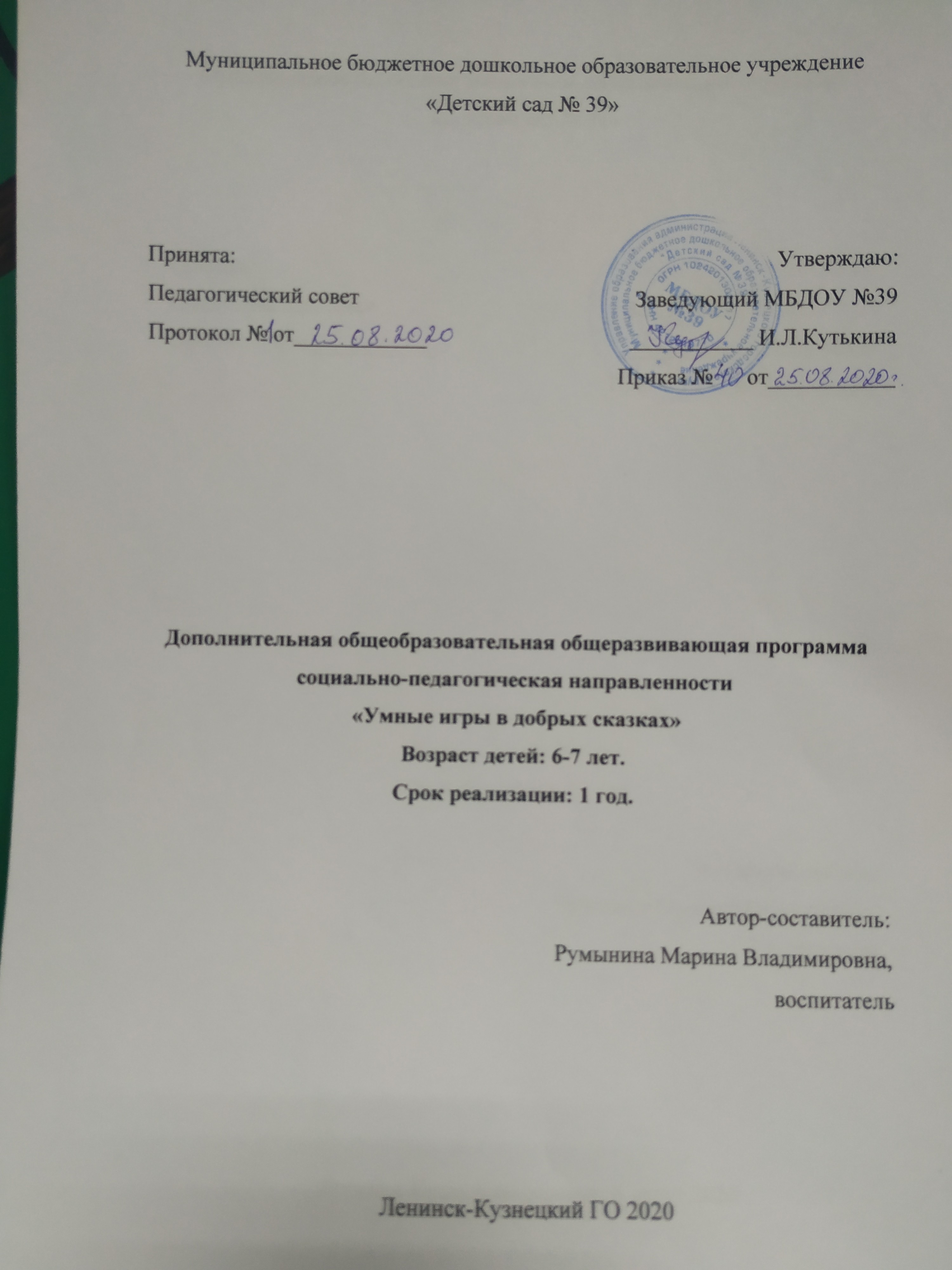 ВозрастДлительность занятий (в минутах)Количество занятий в неделюКоличество занятий в месяц.Количество занятий в год.Старший дошкольный  30 минут.14-536№ п/пНазвание темы занятия Кол-во ч.Форма занятияМесто проведения1Вводное занятие «Умные игры в добрых сказках»1На основе сказочного сюжетаКабинет для проведения подгрупповых занятий2«Молодильные яблоки»1На основесказочного сюжетаКабинет для проведения подгрупповых занятий3«Гуси - лебеди»1На основесказочного сюжетаКабинет для проведения подгрупповых занятий4«Царевна - лягушка»1На основесказочного сюжетаКабинет для проведения подгрупповых занятий5«Заюшкина избушка»1На основесказочного сюжетаКабинет для проведения подгрупповых занятий6«Зимовье зверей»1На основесказочного сюжетаКабинет для проведения подгрупповых занятий7«По щучьему велению»1На основе сказочного сюжетаКабинет для проведенияПодгрупповых занятий8«Дюймовочка»1На основе сказочного сюжетаКабинет для проведенияПодгрупповых занятий9«Дюймовочка»1На основе  сказочного сюжетаКабинет для проведенияПодгрупповых занятий10«Гадкий утенок»1На основе сказочного сюжетаКабинет для проведенияПодгрупповых занятий11«Снежная королева»1На основесказочного сюжетаКабинет для проведения подгрупповых занятий12«Снежная королева»1На основесказочного сюжетаКабинет для проведения подгрупповых занятий13«Двенадцать месяцев»1На основесказочного сюжетаКабинет для проведения подгрупповых занятий14«Двенадцать месяцев»1На основесказочного сюжетаКабинет для проведения подгрупповых занятий15«Щелкунчик»1На основесказочного сюжетаКабинет для проведения подгрупповых занятий16«Щелкунчик»1На основесказочного сюжетаКабинет для проведения подгрупповых занятий17«Морозко» 1На основесказочного сюжетаКабинет для проведения подгрупповых занятий18«Сказка о рыбаке и рыбке»1На основе сказочного сюжетаКабинет для проведения подгрупповыхзанятий19«Сказка о царе Салтане»1На основе сказочного сюжетаКабинет для проведения подгрупповыхзанятий20«Сказка о царе Салтане» 1На основе сказочного сюжетаКабинет для проведения подгрупповых занятий21«Илья Муромец»1На основе былинного сюжетаКабинет для проведения подгрупповыхзанятий22«Илья Муромец»1На основе былинного сюжетаКабинет для проведения подгрупповыхзанятий23«Добрыня и змей»1На основе сказочного сюжетаКабинет для проведения подгрупповыхзанятий24«Подарки фей»1На основе сказочного сюжетаКабинет для проведения подгрупповыхзанятий25«Аленький цветочек»1На основе сказочного сюжетаКабинет для проведения подгрупповыхзанятий26«Федорино горе»1На основе сказочного сюжетаКабинет для проведения подгрупповыхзанятий27«Муха - цокотуха»1На основе сказочного сюжетаКабинет для проведенияподгрупповых занятий28«Серебряное копытце»1На основе сказочного сюжетаКабинет для проведения подгрупповыхзанятий29«Серебряное копытце»1На основе сказочного сюжетаКабинет для проведения подгрупповыхзанятий30«Цветик - семицветик»1На основе сказочного сюжетаКабинет для проведения подгрупповыхзанятий31«Золушка»1На основе сказочного сюжетаКабинет для проведения подгрупповыхзанятий32«Придумывание сказки»1На основе сказочного сюжетаКабинет для проведения подгрупповыхзанятий33«Придумывание сказки»1На основе сказочного сюжетаКабинет для проведенияподгрупповых занятий34«Придумывание сказки»1На основе сказочного сюжетаКабинет для проведенияподгрупповых занятий35«Придумывание сказки»1На основе сказочного сюжетаКабинет для проведения подгрупповыхзанятий36Мониторинг эффективности реализации программы1Кабинет для проведения подгрупповыхзанятийИтого:361.Информационное обеспечениеМакушкина С.В. Умные игры в добрых сказках: парциальная программа. СПб.: ООО Развивающие игры Воскобовича», 2017Электронное приложение, в котором представлены презентации к каждому занятию Музыкальное сопровождение